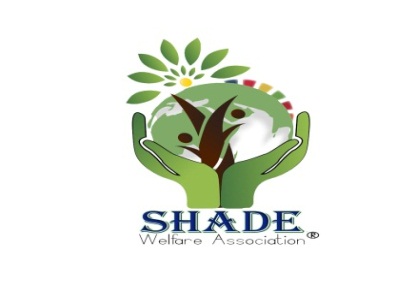               Address: - A-11 Professor housing Society, Site Area Square, Sukkur, Sindh, Pakistan.                     E-mail: - shade.sindh@gmail.com, website:-www.shadpak.weebly.com, Phone: +92 -315-2205201                 SHADE VOLUNTEER PROFILE/NON PROFESSIONAL REGISTRATION FORMVolunteer Service Information:How many hours per week can you contribute to the Program? Please circle days available:  M/ T/ W/ Thur/ F/ Sat/ Sun. Please indicate any previous work experience as a volunteer in other Organizations:   (with contact reference/s if available)Briefly describe why you offered to volunteer in this Organization:Do you have a specific achievement goal that you plan to accomplish through volunteer experience?Briefly describe your hobbies & Interests:Which of the following committees you would like to serve? Please tick the section box:Newsletter Committee           Fundraising Committee          Communication Committee,     Field work        office work      or specifies: _________________NBOur Organization appreciates your interest in working with us; we are looking forward to your service for the betterment of our Community and its posterity. However, the organization will not be held responsible for anything that happens to you while offering your volunteer services to it:Name & Surname: _______________________Signature: ___________________Instructions:Attach one copy of National ID cardStudents who are under 18 years are required to attach copy of National ID card of their parentsAttach one passport size photographInternship/Volunteer ship request letter from institution (if applicable).Applications should be submitted at least three weeks prior to the proposed starting date.Please send duly filled application to the address given below:                  P.O Box No 125  Sukkur, Pakistan                  A-1 Professor Housing Society Site Area Square Sukkur, Sindh, Pakistan                  Or E-Mail @:   shade.sindh@gmail.com                                                                                      Shade Official Signature Personal Information                                             Personal Information                                             Personal Information                                             Personal Information                                             Personal Information                                             Personal Information                                             Personal Information                                             Personal Information                                             Personal Information                                             Personal Information                                             NameNameFather NameFather NameSurnameSurnameSurnameDate Of Birth Date Of Birth Place of BirthPlace of BirthPlace of BirthC.N.I.CC.N.I.CCell NumberCell NumberCell NumberGender Gender AgeAgeAgeOccupationOccupationPostal CodePostal CodePostal CodeEducationEducationSkills and InterestSkills and InterestSkills and InterestBest time to callBest time to callEmployerEmployerHome AddressHome AddressPostal AddressPostal AddressPostal AddressHome /Telephone N0. + CodeHome /Telephone N0. + CodeHome /Telephone N0. + CodeHome /Telephone N0. + CodeBusiness /Work Tel N0. + CodeBusiness /Work Tel N0. + CodeBusiness /Work Tel N0. + CodeBusiness /Work Tel N0. + CodeE-mail AddressE-mail AddressE-mail AddressE-mail AddressFacebook/twitter AccountFacebook/twitter AccountFacebook/twitter AccountFacebook/twitter AccountPerson to be contact in Case of EmergencyPerson to be contact in Case of EmergencyPerson to be contact in Case of EmergencyPerson to be contact in Case of EmergencyPerson to be contact in Case of EmergencyPerson to be contact in Case of EmergencyRelationship:Contact No :Contact No :Contact No :Brief Qualification:Brief Qualification:Brief Qualification:Brief Qualification:Brief Qualification:Brief Qualification:InstituteDegreeMajor SubjectGradeYearProcessional Experience (if any)Processional Experience (if any)Processional Experience (if any)Processional Experience (if any)Processional Experience (if any)Organization Job TitleDateDateReason of LeavingOrganization Job TitleFromToReason of LeavingAvailability :Skills:Skills:Date :                         From ________________                      To______________Date :                         From ________________                      To______________Date :                         From ________________                      To______________Date :                         From ________________                      To______________Date :                         From ________________                      To______________Date :                         From ________________                      To______________Date :                         From ________________                      To______________Are there any specific days or time that you are available? If so, please tick in appropriate box:Are there any specific days or time that you are available? If so, please tick in appropriate box:Are there any specific days or time that you are available? If so, please tick in appropriate box:Are there any specific days or time that you are available? If so, please tick in appropriate box:Are there any specific days or time that you are available? If so, please tick in appropriate box:Are there any specific days or time that you are available? If so, please tick in appropriate box:Are there any specific days or time that you are available? If so, please tick in appropriate box:Monday Tuesday WednesdayThursdayFridaySaturdaySundayReferences :References :References :References :References :References :References :S.#NameContactRelation1.2.For Concerned Department Use Only:For Concerned Department Use Only:For Concerned Department Use Only:For Concerned Department Use Only:Department nameSignatureDate of JoiningAvailability Till: